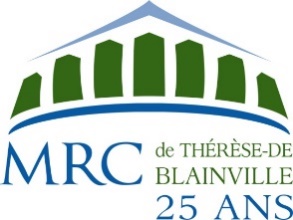 CONFIDENTIELFONDS DÉMARRAGE D’ENTREPRISE (FDE) FORMULAIRE D’INSCRIPTION POUR DEMANDE D’AIDE FINANCIÈREIdentification de l’entreprise *Statut juridiqueAdresse de correspondancePersonne-ressource avec qui la MRC de Thérèse-De Blainville devra communiquerIdentification des promoteursPromoteur ou actionnaire 1Promoteur ou actionnaire 2 (si plus d’un actionnaire)Promoteur ou actionnaire 3 (si plus d’un actionnaire)Conditions d’admissibilité (cochez la case appropriée)EngagementRenseignements sur le projet d’entrepriseActivités de l’entrepriseObjectifs de votre projet d’entrepriseNature de votre projet d’entreprise (veuillez cocher ou inscrire un X dans la case correspondante)Fonds concernés et nature de l’aide demandéeSi vous avez répondu Oui à la question précédente, veuillez fournir les renseignements suivants :Documents nécessaires pour l’évaluationDéclaration d’intérêt et demande formelleVeuillez retourner le formulaire de demande de financement dûment complété et signé ainsi que le plan d’affaires et les documents afférents.  Dans un souci d’optimisation, nous vous recommandons de privilégier la transmission de vos documents par courriel à l’adresse suivante : dee@mrc-tdb.orgS’il vous est impossible de nous les transmettre par courriel, vous pouvez les poster ou les déposer à l’adresse postale ci-dessous : 	MRC de Thérèse-De Blainville	201, boul. du Curé-Labelle, bureau 304	Sainte-Thérèse (Québec) J7E 2X6	(450) 621-5546Nom de votre entreprise (raison sociale)Nom de votre entreprise (raison sociale)Forme juridique (Société par actions, coopérative, entreprise individuelle, société de personnes, OBNL)Forme juridique (Société par actions, coopérative, entreprise individuelle, société de personnes, OBNL)Date de constitution (AAAA/MM/JJ) Date de fin de votre année financière (MM/JJ)Date de démarrage de vos opérations (AAAA/MM/JJ)Date de démarrage de vos opérations (AAAA/MM/JJ)Numéro :Rue :Rue :Appartement ou bureau :Ville :Province :Province :Code postal :Téléphone :Téléphone :Courriel :Courriel :Site internetSite internetSite internetSite internetNom :Titre ou fonction :Téléphone :Cellulaire :Nom :Nom :Prénom :Prénom :% de participation :Numéro :Numéro :Rue :Rue :Appartement ou bureau :Ville :Ville :Province :Province :Code postal :Téléphone :Cellulaire :Cellulaire :Courriel :Courriel :Titre ou fonction :Titre ou fonction :Titre ou fonction :Dernier employeur :Dernier employeur :No. Assurance sociale :No. Assurance sociale :No. Assurance sociale :Date de naissance : (AAA/MM/JJ) Date de naissance : (AAA/MM/JJ) Êtes-vous ou avez-vous déjà été propriétaire ou copropriétaire d’une autre entreprise?               Oui              NonInformations sur l’entreprise et les copropriétaires :Êtes-vous ou avez-vous déjà été propriétaire ou copropriétaire d’une autre entreprise?               Oui              NonInformations sur l’entreprise et les copropriétaires :Êtes-vous ou avez-vous déjà été propriétaire ou copropriétaire d’une autre entreprise?               Oui              NonInformations sur l’entreprise et les copropriétaires :Êtes-vous ou avez-vous déjà été propriétaire ou copropriétaire d’une autre entreprise?               Oui              NonInformations sur l’entreprise et les copropriétaires :Êtes-vous ou avez-vous déjà été propriétaire ou copropriétaire d’une autre entreprise?               Oui              NonInformations sur l’entreprise et les copropriétaires :En quoi la formation et l’expérience de ce promoteur ou actionnaire sont-elles pertinentes en lien avec l’entreprise?En quoi la formation et l’expérience de ce promoteur ou actionnaire sont-elles pertinentes en lien avec l’entreprise?En quoi la formation et l’expérience de ce promoteur ou actionnaire sont-elles pertinentes en lien avec l’entreprise?En quoi la formation et l’expérience de ce promoteur ou actionnaire sont-elles pertinentes en lien avec l’entreprise?En quoi la formation et l’expérience de ce promoteur ou actionnaire sont-elles pertinentes en lien avec l’entreprise?Nom :Nom :Prénom :Prénom :% de participation :Numéro :Numéro :Rue :Rue :Appartement ou bureau :Ville :Ville :Province :Province :Code postal :Téléphone :Cellulaire :Cellulaire :Courriel :Courriel :Titre ou fonction :Titre ou fonction :Titre ou fonction :Dernier employeur :Dernier employeur :No. Assurance sociale :No. Assurance sociale :No. Assurance sociale :Date de naissance : (AAA/MM/JJ) Date de naissance : (AAA/MM/JJ) Êtes-vous ou avez-vous déjà été propriétaire ou copropriétaire d’une autre entreprise?               Oui              NonInformations sur l’entreprise et les copropriétaires :Êtes-vous ou avez-vous déjà été propriétaire ou copropriétaire d’une autre entreprise?               Oui              NonInformations sur l’entreprise et les copropriétaires :Êtes-vous ou avez-vous déjà été propriétaire ou copropriétaire d’une autre entreprise?               Oui              NonInformations sur l’entreprise et les copropriétaires :Êtes-vous ou avez-vous déjà été propriétaire ou copropriétaire d’une autre entreprise?               Oui              NonInformations sur l’entreprise et les copropriétaires :Êtes-vous ou avez-vous déjà été propriétaire ou copropriétaire d’une autre entreprise?               Oui              NonInformations sur l’entreprise et les copropriétaires :En quoi la formation et l’expérience de ce promoteur ou actionnaire sont-elles pertinentes en lien avec l’entreprise?En quoi la formation et l’expérience de ce promoteur ou actionnaire sont-elles pertinentes en lien avec l’entreprise?En quoi la formation et l’expérience de ce promoteur ou actionnaire sont-elles pertinentes en lien avec l’entreprise?En quoi la formation et l’expérience de ce promoteur ou actionnaire sont-elles pertinentes en lien avec l’entreprise?En quoi la formation et l’expérience de ce promoteur ou actionnaire sont-elles pertinentes en lien avec l’entreprise?Nom :Nom :Prénom :Prénom :% de participation :Numéro :Numéro :Rue :Rue :Appartement ou bureau :Ville :Ville :Province :Province :Code postal :Téléphone :Cellulaire :Cellulaire :Courriel :Courriel :Titre ou fonction :Titre ou fonction :Titre ou fonction :Dernier employeur :Dernier employeur :No. Assurance sociale :No. Assurance sociale :No. Assurance sociale :Date de naissance : (AAA/MM/JJ) Date de naissance : (AAA/MM/JJ) Êtes-vous ou avez-vous déjà été propriétaire ou copropriétaire d’une autre entreprise?               Oui              NonInformations sur l’entreprise et les copropriétaires :Êtes-vous ou avez-vous déjà été propriétaire ou copropriétaire d’une autre entreprise?               Oui              NonInformations sur l’entreprise et les copropriétaires :Êtes-vous ou avez-vous déjà été propriétaire ou copropriétaire d’une autre entreprise?               Oui              NonInformations sur l’entreprise et les copropriétaires :Êtes-vous ou avez-vous déjà été propriétaire ou copropriétaire d’une autre entreprise?               Oui              NonInformations sur l’entreprise et les copropriétaires :Êtes-vous ou avez-vous déjà été propriétaire ou copropriétaire d’une autre entreprise?               Oui              NonInformations sur l’entreprise et les copropriétaires :En quoi la formation et l’expérience de ce promoteur ou actionnaire sont-elles pertinentes en lien avec l’entreprise?En quoi la formation et l’expérience de ce promoteur ou actionnaire sont-elles pertinentes en lien avec l’entreprise?En quoi la formation et l’expérience de ce promoteur ou actionnaire sont-elles pertinentes en lien avec l’entreprise?En quoi la formation et l’expérience de ce promoteur ou actionnaire sont-elles pertinentes en lien avec l’entreprise?En quoi la formation et l’expérience de ce promoteur ou actionnaire sont-elles pertinentes en lien avec l’entreprise?OUINON1. Êtes-vous citoyen canadien ou immigrant reçu?2. Êtes-vous résidant permanent au Québec?3. Êtes-vous âgé de plus de 18 ans?4. Possédez-vous une expérience ou une formation pertinente au projet?5. Est-ce que vous vous engagez à travailler à plein temps dans l’entreprise?6. Vous engagez-vous à exercer le contrôle de l’entreprise seul ou en collaboration avec un autre actionnaire?J’affirme également avoir pris connaissance de la politique concernant le Fonds de démarrage d’entreprises de la Politique de développement local et territorial 2020-2025 de la MRC de Thérèse-De Blainville.Veuillez énumérer et décrire sommairement les produits et services actuels et prévus :Veuillez décrire brièvement l’objectif de votre projet d’entreprise :Démarrage d’une entrepriseAcquisition ou restructuration financièreAutres (veuillez expliquer brièvement) : Coût du projet (avant taxes)Coût du projet (avant taxes)Financement requisFinancement requisDescription des actifsCoûtSources de financement (Mise de fonds, emprunts, subventions, etc.)MontantBâtiment$$Équipement / outillage$$Matériel roulant$$Équipement de bureau$$Équipement informatique$$Améliorations locatives$$Inventaire$$Fonds de roulement$$Frais d’exploitation$$$$TOTAL$TOTAL$Institution financière actuelleDirecteur de comptesInstitution financière actuelleDirecteur de comptesCoordonnéesMarge de crédit autorisée$Autorisée depuisAvez-vous déjà sollicité votre institution financière ou d’autres organismes ou institutions pour financer votre projetAvez-vous déjà sollicité votre institution financière ou d’autres organismes ou institutions pour financer votre projetAvez-vous déjà sollicité votre institution financière ou d’autres organismes ou institutions pour financer votre projetAvez-vous déjà sollicité votre institution financière ou d’autres organismes ou institutions pour financer votre projetAvez-vous déjà sollicité votre institution financière ou d’autres organismes ou institutions pour financer votre projet        Oui           Non Organismes, institutions ou ministères sollicitésTitre du programmeMontant de l’aide financièreMontant de l’aide financièreMontant de l’aide financièreOrganismes, institutions ou ministères sollicitésTitre du programmeDemandéeAccordéeRefusée$$$$$$   Formulaire de demande d’aide financière dûment complétée et signée   Plan d’affaires ou sommaire exécutif   États financiers prévisionnels (2 à 3 ans)   Copie de l’immatriculation (acte constitutif)   Copie des contrats et/ou lettre d’intention des clients   Copie des soumissions   Copie de la convention entre actionnaires   Curriculum vitae de chacun des propriétaires ou principaux actionnaires   Bilan financier personnel de chacun des propriétaires ou principaux         actionnaires   Résolution de votre conseil d’administration vous autorisant à présenter cette       demande (seulement si votre entreprise est une personne morale)   Tout autre document jugé pertinent (contrat d’assurance, bail commercial,         etc.)Le demandeur reconnaît qu’il ne fait pas partie des catégories de gens suivants :Un administrateur de la MRC de Thérèse-De Blainville;Un dirigeant ou employé de la MRC de Thérèse-De Blainville qui a des responsabilités décisionnelles relativement à l’utilisation des contributions reçues par la MRC;Un associé, actionnaire ou administrateur d’une corporation dans laquelle un administrateur, dirigeant ou employé de la MRC de Thérèse-De Blainville, détient un intérêt important;Le conjoint, père, mère, enfant, frère, sœur, beau-père ou belle-mère d’un administrateur, dirigeant ou employé de la MRC de Thérèse-De Blainville.Si tel n’est pas le cas, c’est-à-dire qu’il y a conflit d’intérêts potentiel, veuillez préciser :Le demandeur atteste qu’il n’y a présentement aucun litige en cours ou prévu, ni aucune procédure légale ou autre devant quelque tribunal ou instance que ce soit, ni aucun jugement non suivi d’exécution contre lui, sauf :Le demandeur consent à ce que la MRC de Thérèse-De Blainville fasse auprès de toutes personnes, entreprises ou organismes, les enquêtes/recherches qu’ils jugeront nécessaires, tant en rapport aux affaires personnelles du(des) promoteur(s) qu’aux affaires commerciales, afin de prendre toutes décisions relatives à la présente demande d’aide financière.Le demandeur convient que tous les documents et renseignements requis par la MRC de Thérèse-De Blainville devront être fournis avant que la demande de financement puisse être prise en considération et que les documents transmis par le demandeur demeurent la propriété de la MRC de Thérèse-De Blainville qui en assurera la confidentialité.  Toutefois, le demandeur autorise la MRC de Thérèse-De Blainville à échanger, avec ses partenaires, tous les renseignements ou documents nécessaires à l’étude de la présente demande.J’affirme également avoir pris connaissance de la politique concernant le Fonds de démarrage d’entreprises de la Politique de développement local et territorial 2020-2025 de la MRC de Thérèse-De Blainville.La MRC de Thérèse-De Blainville se réserve le droit de réduire, de façon proportionnelle, la contribution accordée dans le cas où le coût total du projet serait révisé à la baisse.Je soussigné(e) , représentant(e) dûment autorisé(e) de , dépose une demande officielle de financement au montant de $ dollars ($) dans le cadre du Fonds démarrage d’entreprise (FDE) auprès de la MRC de Thérèse-De Blainville et atteste par la présente que :Tous les renseignements fournis dans la présente demande d’aide financière ainsi que dans les documents ci-annexés sont, à ma connaissance, exacts, complets et véridiques et que toute fausse déclaration peut engendrer le rejet de ma demande;J’ai pris connaissance de la déclaration d’intérêts et en comprends bien les modalités;Je consens à ce que la MRC de Thérèse-De Blainville discute, présente et recueille toutes informations concernant celui-ci auprès de personnes, entreprises ou organismes que la MRC de Thérèse-De Blainville jugera appropriés afin qu’elle puisse offrir l’aide financière la mieux adaptée aux besoins du demandeur;Tout projet sera évalué en fonction des renseignements fournis dans le présent formulaire et dans les documents identifiés comme éléments annexés au dossier.Signé à  , ce               __________________________________                      ________________________________            _______________________________                Signature (propriétaire/actionnaire)                                             Signature (propriétaire/actionnaire)                              Signature (propriétaire/actionnaire)